1. melléklet a 36/2020. (XII.11.) önkormányzati rendelethez 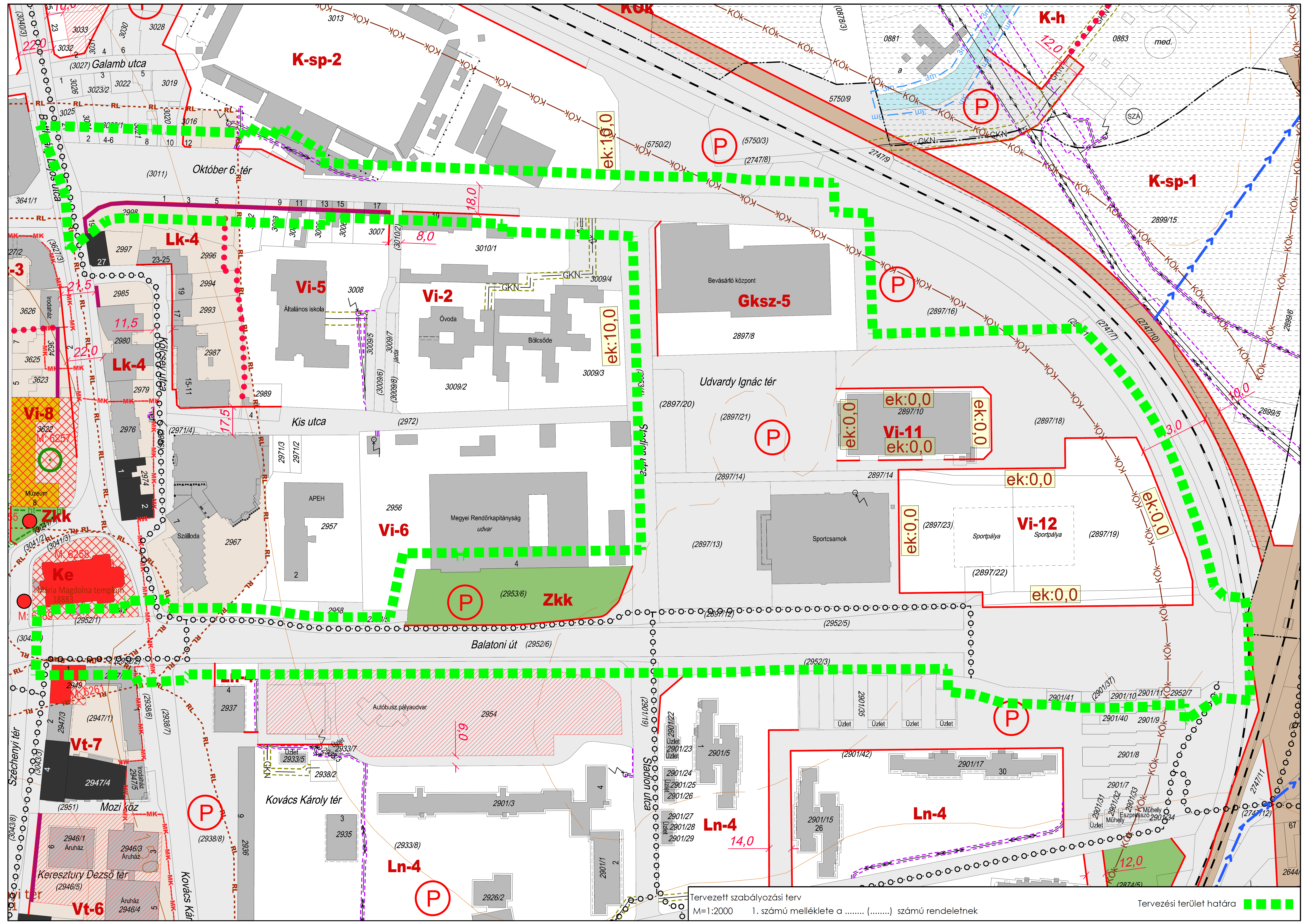 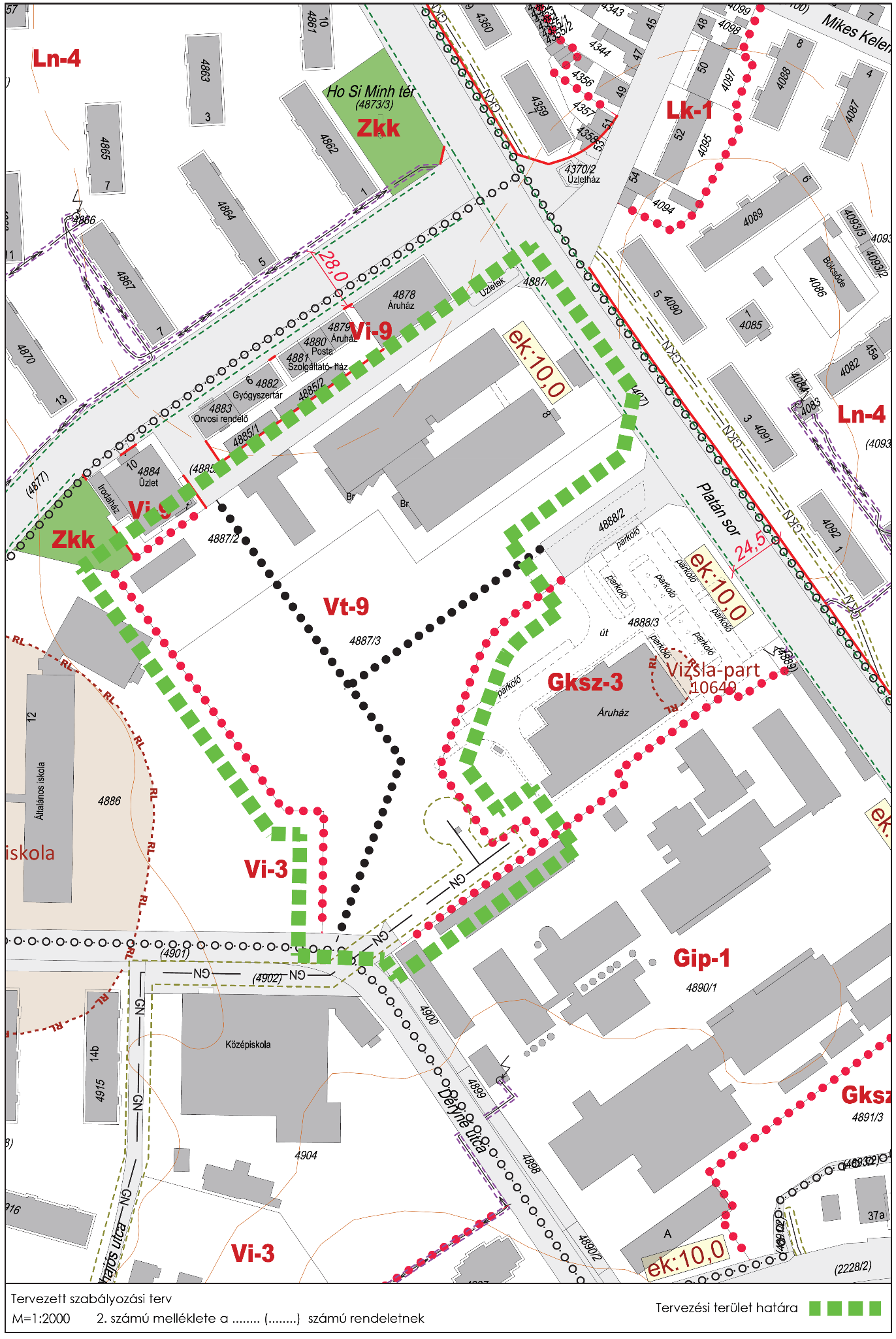 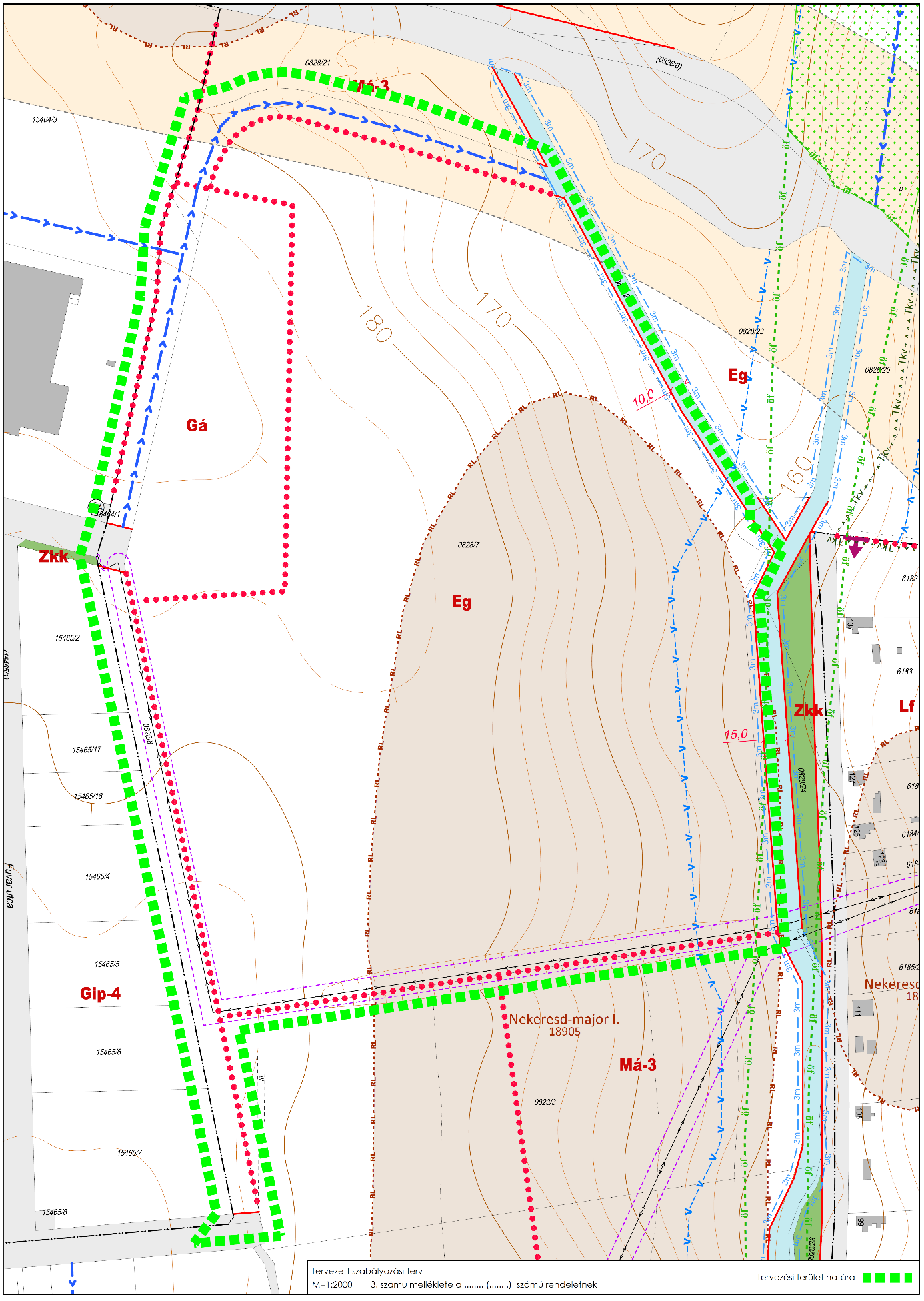 